Returns Authorisation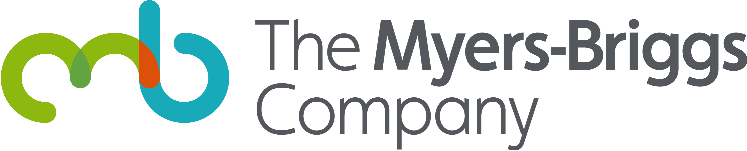 Please ensure that this form is enclosed with the materials agreed for return to receive a full or partial refund of your order. Please note that the materials should be returned to us within 2 weeks from the date of the Returns Authorisation.Refunds will be approved provided the materials are received by The Myers-Briggs Company Limited in re-saleable condition. We recommend that you return goods by a secure traceable method. In case of dispute over receipt of returned goods, you will be requested to provide proof of delivery.  For our terms and conditions, please see The Myers-Briggs Company Limited Terms of Business:https://eu.themyersbriggs.com/en/About/Terms-of-Business/Terms-of-Business-for-Purchase-of-Product Registered User/Contact:Invoice No:Order No:Company Name:Company Account No:Materials agreed for return:Reason for return:Returns No (Credit Note No):Issue Date: